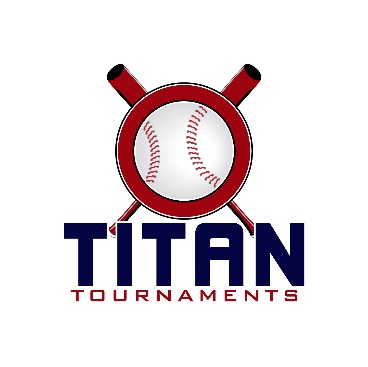 Thanks for playing ball with Titan!Roster and Waiver Forms must be submitted to the onsite director upon arrival and birth certificates must be available on site.Victor Lord Park – 175 St, Winder, GADirector – Ted (678)-764-1433
Entry Fee: $375Sanction Fee: $35 if unpaid in 2022Admission: $7 Per SpectatorCoaches: 3 Passes Per TeamPlease check out the how much does my team owe document.Format: 2 Seeding Games & Single Elimination Bracket PlayPlease refer to pages 14-15 of our rule book for seeding procedures.
The on deck circle is on your dugout side. If you are uncomfortable with your player being that close to the batter, you may have them warm up further down the dugout, but they must remain on your dugout side.
Headfirst slides are allowed, faking a bunt and pulling back to swing is not allowed.
Runners must make an attempt to avoid contact, but do not have to slide.
Warm Up Pitches – 5 pitches between innings or 1 minute, whichever comes first.
Coaches – one defensive coach is allowed to sit on a bucket or stand directly outside of the dugout for the purpose of calling pitches. Two offensive coaches are allowed, one at third base, one at first base.
Offensive: One offensive timeout is allowed per inning.
Defensive: Three defensive timeouts are allowed during a seven inning game. On the fourth and each additional defensive timeout, the pitcher must be removed from the pitching position for the duration of the game. In the event of extra innings, one defensive timeout per inning is allowed.
An ejection will result in removal from the current game, and an additional one game suspension. Flagrant violations are subject to further suspension at the discretion of the onsite director.14U Seeding Games - 90 minutes finish the inning*Please be prepared to play at least 15 minutes prior to your scheduled start times*14U Bracket Games - 90 minutes finish the inning*Please be prepared to play at least 15 minutes prior to your scheduled start times*13U Seeding Games - 90 minutes finish the inning*Please be prepared to play at least 15 minutes prior to your scheduled start times*13U Bracket Games - 90 minutes finish the inning*Please be prepared to play at least 15 minutes prior to your scheduled start times*12U Seeding Games - 90 minutes finish the inning*Please be prepared to play at least 15 minutes prior to your scheduled start times*12U Bracket Games - 90 minutes finish the inning*Please be prepared to play at least 15 minutes prior to your scheduled start times*TimeFieldTeamScoreTeam8:151Walton Stripers6-7Lights Out10:001Walton Stripers5-6Diesel Dawgs Red11:451Macon Pain Prospects18-1Dawson Outsiders1:301Diesel Dawgs Red5-4Dawson Outsiders1:302Lights Out1-13Macon Pain ProspectsTimeFieldGame #TeamScoreTeam3:15114 Seed
Walton Stripers8-65 Seed
Dawson Outsiders
5:00122 Seed
Diesel Dawgs4-53 Seed
Lights Out6:4513Winner of Game 1
Walton Stripers2-141 Seed
Macon Pain
8:301ChampionshipWinner of Game 2
Lights Out
8-6Winner of Game 3
Macon PainTimeFieldTeamScoreTeam8:152OC Legends13-5Gwinnett Sharks10:002OC Legends14-1Lumpkin Indian Outlaws11:452TRIBE0-9Gwinnett Sharks3:152TRIBE5-9Lumpkin Indian OutlawsTimeFieldGame #TeamScoreTeam5:00211 Seed
OC Legends10-04 Seed
TRIBE6:45222 Seed
Gwinnett Sharks4-73 Seed
Lumpkin Indian Outlaws8:302ChampionshipWinner of Game 1
OC Legends
8-0Winner of Game 2
Lumpkin Indian OutlawsTimeFieldTeamScoreTeam9:003North GA Junkyard Dawgs15-0SS Hitmen Red10:453EC Hustlers13-1SS Hitmen Red12:303North GA Junkyard Dawgs20-4Hitmen2:153EC Hustlers6-8HitmenTimeFieldGame #TeamScoreTeam4:00311 Seed
N GA Junkyard Dawgs15-04 Seed
SS Hitmen Red5:45322 Seed
Hitmen2-73 Seed
EC Hustlers7:303ChampionshipWinner of Game 1
N GA Junkyard Dawgs
8-0Winner of Game 2
EC Hustlers
